Diversity Circles™ Autoevaluación de competencias (última sesión)Nombre: ________________________________Fecha:      /         /                                                                          (1= Insuficiente       5= Excelente)CompetenciasCompetenciasMarque una de las casillasMarque una de las casillasMarque una de las casillasMarque una de las casillasMarque una de las casillasCompetenciasCompetencias123451Seguridad en una misma 2Asertividad 3Sensibilidad hacia los demás 4Establecimiento de nuevas relaciones5Habilidades comunicativas6Habilidades para el Networking 7Habilidades de negociación8Conocimiento para formar a otros/as9Conocimiento sobre cómo motivar a otros/as10Automotivación11Habilidades de liderazgo12Eficiencia13Resolución de problemas 14Fijación de objetivos15Gestión del estrésEl apoyo de la Comisión Europea para la elaboración de esta publicación no implica la aceptación de sus contenidos, que es responsabilidad exclusiva de los autores. Por tanto, la Comisión no es responsable del uso que pueda hacerse de la información aquí difundidaEl apoyo de la Comisión Europea para la elaboración de esta publicación no implica la aceptación de sus contenidos, que es responsabilidad exclusiva de los autores. Por tanto, la Comisión no es responsable del uso que pueda hacerse de la información aquí difundidaEl apoyo de la Comisión Europea para la elaboración de esta publicación no implica la aceptación de sus contenidos, que es responsabilidad exclusiva de los autores. Por tanto, la Comisión no es responsable del uso que pueda hacerse de la información aquí difundidaEl apoyo de la Comisión Europea para la elaboración de esta publicación no implica la aceptación de sus contenidos, que es responsabilidad exclusiva de los autores. Por tanto, la Comisión no es responsable del uso que pueda hacerse de la información aquí difundida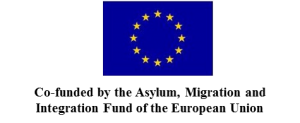 El apoyo de la Comisión Europea para la elaboración de esta publicación no implica la aceptación de sus contenidos, que es responsabilidad exclusiva de los autores. Por tanto, la Comisión no es responsable del uso que pueda hacerse de la información aquí difundidaEl apoyo de la Comisión Europea para la elaboración de esta publicación no implica la aceptación de sus contenidos, que es responsabilidad exclusiva de los autores. Por tanto, la Comisión no es responsable del uso que pueda hacerse de la información aquí difundidaEl apoyo de la Comisión Europea para la elaboración de esta publicación no implica la aceptación de sus contenidos, que es responsabilidad exclusiva de los autores. Por tanto, la Comisión no es responsable del uso que pueda hacerse de la información aquí difundidaEl apoyo de la Comisión Europea para la elaboración de esta publicación no implica la aceptación de sus contenidos, que es responsabilidad exclusiva de los autores. Por tanto, la Comisión no es responsable del uso que pueda hacerse de la información aquí difundida